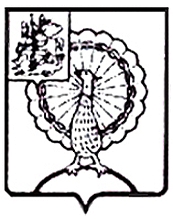 Информация об устранении нарушений, в том числе о принятых мерах и решениях по результату внесенных представлений и предписаний по итогам контрольного мероприятия«Внешняя проверка бюджетной отчетности главных администраторов бюджетных средств городского округа Серпухов Московской области за 2022 год: Комитета по образованию Администрации городского округа Серпухов» в форме камеральной проверки на объекте: Комитет по образованию Администрации городского округа Серпухов	По результатам контрольного мероприятия в адрес Комитета по образованию Администрации городского округа Серпухов выдано 1 представление.Информационные письма были направлены в Совет депутатов городского округа Серпухов и Главе городского округа Серпухов, а также Отчет о результатах контрольного мероприятия для сведения был направлен в Прокуратуру городского округа Серпухов. 	По результатам выполнения требований Контрольно-счетной палаты городского округа Серпухов объектами проверки были предприняты следующие меры и решения:	- от поставщиков горячего питания образовательным учреждениям произведено возмещение компенсации затрат на оплату коммунальных услуг в размере 1 020 768,75 рублей;         - в бухгалтерском учете отражено выбытие земельных участков собственность на которые физическими лицами оформлена в 2022 году.КОНТРОЛЬНО-СЧЕТНАЯ ПАЛАТАГОРОДСКОГО ОКРУГА СЕРПУХОВМОСКОВСКОЙ ОБЛАСТИКОНТРОЛЬНО-СЧЕТНАЯ ПАЛАТАГОРОДСКОГО ОКРУГА СЕРПУХОВМОСКОВСКОЙ ОБЛАСТИ142203, Московская область, городской округ Серпухов, ул. Советская, д.88  ИНН/КПП: 5043044241/504301001ОГРН: 1115043006044телефон:  8(4967)37-71-85, 37-45-40 e-mail : kspserpuhov@yandex.ru https://ksp-serpuhov.ru